目  录一、本科教育基本情况	1（一）办学定位	1（二）培养目标	1（三）专业设置	1（四）在校学生情况	3（五）生源质量	4二、师资与教学条件	4（一）师资队伍建设	4（二）教学条件	5三、教学运行情况	7（一）教学计划变更情况	7（二）教师调课情况	7（三）教师完成教学任务情况	7（四）教学评价情况	8（五）教师评学情况	8（六）学籍异动情况	9四、教学建设与改革	9（一）专业建设	9（二）人才培养	10（三）课程建设	10（四）教材建设	10（五）教学改革与研究	11（六）实践教学	11（七）毕业论文(设计)	11（八）创新创业教育	11五、质量监控与保障	12（一）教学质量保障体系建设	12（二）教学专项评估	13（三）日常监控及运行情况	14六、学生学习效果	15（一）学生学习满意度情况	15（二）学生毕业率、学位授予率情况	15（三）考取研究生情况	15（四）体质测试达标率	15（五）学科竞赛获奖情况	15（六）就业情况	16（七）社会用人单位对毕业生评价情况	18七、特色发展	18（一）实施以“教学科研提升”为主题的学校年度目标任务	18（二）深入优化专业结构，积极培育专业特色	18（三）持续推进课程综合改革，重点打造在线开放课程	19（四）深化教育教学改革，精心培育教学成果	20八、存在的突出问题及其改进措施	20（一）上一年度存在问题及整改落实情况	20（二）存在的突出问题及努力方向	20西安文理学院2016-2017学年本科教学质量报告西安文理学院是2003年经教育部批准，由西安市政府主办、省市共建、面向全国招生的一所全日制普通本科高校。先后由西安大学、西安师范专科学校、西安教育学院、西安幼儿师范学校和西安师范学校合并而成，办学历史可追溯至1903年设立的陕西师范学堂。学校秉承关中书院“躬行实践、经世致用、敦本尚实、笃行践履”的内涵，结合国家“育人为本，德育为先”的教育方针，凝练形成“重德、笃学、躬行、崇高”的校训。学校“对接西安需求、服务西安建设、融入西安发展”，坚持地方性、应用型、开放式办学，走转型升级、创新驱动、内涵发展、质量取胜之路，2011年顺利通过教育部本科教学工作合格评估，2013年成为陕西省双学士学位授予试点单位，2014年成为陕西省转型发展试点学校、联合培养研究生示范站单位，2016年成为西安市国家全面创新改革试验区试点高校。一、本科教育基本情况（一）办学定位办学目标定位：建设服务区域经济社会发展，特色鲜明的高水平应用型大学。办学层次定位：以本科教育为主，积极发展研究生教育。学科专业定位：师范做优、文史做强、工管做特，多学科协调发展。服务面向定位：立足西安，面向陕西，辐射全国，为区域经济社会发展服务。学校使命：承古创新，立德树人，服务西安。（二）培养目标人才培养总目标：为区域经济社会发展培养基础实、能力强，具有强烈的社会责任感和有创新创业精神的高素质应用型人才。（三）专业设置1.学科专业一览学校的本科教育涵盖文学、理学、工学、教育学、经济学、管理学、法学、历史学、农学、艺术学等10大学科门类，48个本科专业，其中文学专业7个、理学专业9个、工学专业13个、管理学专业4个、艺术学专业7个、教育学专业3个、历史学专业2个、法学、农学和经济学专业各1个（见图1）。图1 2017年本科专业的学科分布图2.本科专业设置一览表1  西安文理学院本科专业设置一览表（四）在校学生情况学校现有全日制在校生12,817人，较2016年减少52人。继续教育学生8,500人，折合在校生数为14,077.6人，其中本科生12,211人，占学生总数的86.74%，专科生606人，占学生总数的4.3%，继续教育学生折合1,260.6人，占8.95%。图2 学生数量结构（五）生源质量2017年，学校招生的本科专业总数为42个（2个专业按学科大类编制计划进行招生），招生总数2,989人（四年制本科2,910人、二年制专升本79人），较2016年本科生招生数量减少44人。各专业第一志愿率及报到率统计见表2。2017年，学校面向全国29个省（自治区、直辖市）招生，计划招生（含专科）3,137人，其中陕西生源2,597人，占82.79%；外省生源540人，占17.21%。录取3,139人，实际报到3,066人。平均报到率97.67%，专业平均人数（规模）为40人；在全国各省市的录取分数较往年均有提高，文史类25个省、理工类24个省录取最低分高出当地二本线30分，文史类较2016年增加7个省，理工类较2016年增加8个省，高分段考生进一步增加，生源质量呈持续稳定上升趋势。表2  西安文理学院2017年本科生在陕录取情况表表3  2017年西安文理学院在陕录取分数信息表二、师资与教学条件（一）师资队伍建设学校现有专任教师706人，其中教授71人，占专任教师总数的10.06%；副教授265人，占专任教师总数的37.54%；硕士学位以上500人，占专任教师总数的70.82%，其中博士学位130人，占专任教师总数的18.41%；专任教师中35岁及以下133人，占18.84%；“双师型”教师172人，占专任教师总数的24.36%。生师比18.33:1。各二级学院专任教师及在校生数见表4。 图3-1 专任教师队伍职称结构图       图3-2 专任教师队伍学位结构图表4  2016-2017学年初各二级学院专任教师及在校生人数本科课程中由教授授课有372门次，由副教授授课有1,348门次。表5  教授、副教授为本科生上课情况统计表（二）教学条件1.教学经费投入2016年,学校教育经费总额30,972.19万元，财政拨款26,846.64万元，较2015年增加2,628.16万元，生均财政拨款2.09万元，全年教育经费支出6,490.75万元，较2015年增加1,156.81万元，教育经费支出4,798.42万元，其中教学日常支出2,387.79万元，较2015年增加252.89万元，占经常性预算内教育事业费拨款与学费收入之和的比例为13.03%。表6  2016年教学经费2.校舍情况学校教学行政用房面积16.53万平方米，其中教室面积4.56万平方米，图书馆面积3.02万平方米，实验实训场所面积3.31万平方米，宿舍面积8.73万平方米。表7  主要校舍情况统计表3.实验室、实习基地情况2017年，学校立项改建或扩建实验室10个，新增教学科研仪器设备3,275台（套），新增仪器设备总值3,389.18万元，仪器设备总套数达20,060台（套），设备总值18,623.57万元，生均教学科研仪器设备值13,229元；新增教学科研仪器设备值所占比例为22.25%。经实验室调整，现有专业、基础实验室（含研究中心）42个，共162个实验分室，其中省级实验教学示范中心6个，基本能够满足教学需要。表8  教学科研仪器设备值统计表2017年，学校新建校外实习基地21个，现有各类实习基地共184个，其中师范类64个（中学28个，小学21个，幼儿园15个），非师范类120个。实习基地中有2个省级大学生校外实践教育基地。基地遍及省内外，布局合理，基本能够满足学生实习、实训需要。4.图书资料和校园网建设图书馆馆藏纸质图书150.33万册，电子图书212.77万册，长期征订网络版期刊数据库4个，购买有爱迪科森网上报告厅、网上精品课程等9大类网络数据库。图书馆共有21个阅览室，座位3,000个，电子阅览室计算机210台。现有网络出口带宽3.1G，其中电信光纤2.6G，教育网500M，全校楼宇有线网络覆盖率达100%。架设有新一代防火墙和上网行为审计系统，初步建成了高性能、高稳定、可扩展的万兆校园网络平台，基本满足学校师生对校园网络的使用需求。学校建有教务、办公、科研、人事、资产、档案、财务、学工、迎新、党员管理、网站群、状态数据采集等管理及应用系统，可为教学与管理提供信息化服务；2016年与中国农业银行合作，建成校园一卡通系统，实现了自助迎新、手机APP、门禁、图书管理、水控管理、学生自助打印等生活消费、身份认证、数据中心管理等多种综合功能，有效提高了教学及管理水平，信息化应用服务质量得到明显提升。表9  图书资料数量统计表三、教学运行情况（一）教学计划变更情况认真落实《人才培养方案管理办法》，严格变更审批程序，保证了教学计划执行的严肃性。2016-2017学年，全校45个有在校生的本科专业计划开出课程1,526门，其中计划变更86门课程，变更率为5.64%，学校执行教学计划严格，教学秩序稳定。（二）教师调课情况2016-2017学年，共开设课程3,476门次，计划学时（不含实践）141,756学时，教师调课709次，合3,582学时，平均调课率为2.53%；更换教师67人，以有教学任务教师731人计，平均更换率为9.17%。（三）教师完成教学任务情况2016-2017学年，有教学任务的教师731人，共开设理论及实验课程1,526门，共计3,476门次，实际完成教学工作量34万学时。教授、副教授等不同职级教师承担工作任务情况见表10。表10  2016-2017学年不同职级教师承担工作任务情况一览表（四）教学评价情况学生、同行和督导对教师的教学评价表明，教师的课堂教学、实践指导总体效果较好，学生基本满意。两个学期优秀率分别为68.43%、59.48%，优良率分别为94.27%、92.43%。2016-2017学年学生对教师教学评价情况见表11。表11  2016-2017学年学生对教师教学评价情况统计表（五）教师评学情况2016-2017学年，学校开展了教师评学工作，评价指标体包括学习态度、课堂行为、纪律状况和学习效果4个方面，共8个分项，全校各分项平均得分为85.88分，班级优良率84.03%，表明教师对学生学风总体比较满意，但是不同年级、专业类别间差异较大。非毕业班教师评学具体情况见表12和表13。表12 2016-2017学年教师评学各年级情况统计表表13 2016-2017学年教师评学各专业类别情况统计表（六）学籍异动情况2016-2017学年，学生学籍异动460人次，其中，有104名学生因学业问题留级，有18名学生因参军入伍保留学籍，有7人保留入学资格后报到入学，有123人转专业。四、教学建设与改革（一）专业建设学院现有本科专业48个，10大学科门类，其中理学9个专业，占18.75%；工学专业13个，占27.08%；文学专业7个，占14.58%；艺术学专业各7个，占14.58%；管理学4个，占8.33%；教育学专业3个，占6.25%；历史学专业2个，占4.17%；法学、农学和经济学专业各1个，各占2.08%。师范（含兼有师范性质）类本科专业有17个，非师范类本科专业31个，非师范类本科专业占本科专业总数的64.6%；与区域经济社会发展联系紧密的文理工管等本科专业31个，占本科专业的64.6%。围绕着地方经济发展的产业布局，学校提升原有学科专业，积极创办应用型新专业，建设特色专业，基本形成了文理渗透、工管结合的多学科协调发展的专业结构。学校先后确定汉语言文学、视觉传达设计、电子信息工程、应用化学、英语、会计学、数学与应用数学、旅游管理、计算机科学与技术、学前教育、软件工程、机械设计制造及其自动化12个专业为校级重点建设专业；其中视觉传达设计、汉语言文学、计算机科学与技术、应用化学四个专业为省级特色专业建设点，应用化学、汉语言文学、软件工程专业为省级专业综合改革试点项目。2017年，学前教育专业获批为陕西省一流建设专业，应用化学、软件工程、机械设计制造及其自动化、旅游管理、汉语言文学、数学与应用数学等6个专业获批为陕西省一流培育专业，学校将加大中省级专业综合改革试点专业、省级特色专业和省级一流专业等平台建设力度，持续实施项目驱动战略，通过专项项目的形式深化与专业发展相关的本科教学工程平台建设和其他环节建设，促进优势特色专业的孵化和新兴专业的扶持；同时学校出台了《西安文理学院本科专业调整实施意见》和《西安文理学院本科新专业设置与建设管理办法》，在落实校院两级管理体制改革的同时，进一步完善了动态专业结构调整体系，并规范了专业结构调整优化的过程管理。（二）人才培养学校完成2017级人才培养方案的制定工作，进一步优化了课程设置，整合小学分课，尤其是专业方向选修课，消除课程设置的碎片化和内容上的交叉重复现象，并且突出专业核心课程，保证其课时数的开设，构建了更加符合学生发展的应用型本科人才培养体系。（三）课程建设为充分保障课程建设的持续推进，学校实施了项目驱动战略。2017年新设置了课程改革专项，批准建设SPOC课程15项，在教学改革项目中立项83项课程教学改革项目。同时，先后与智慧树、超星、尔雅等国内知名专业课程开发公司建立了合作关系，服务于在线课程的开发制作。（四）教材建设2013年出台了《西安文理学院教材建设管理办法》，从教材建设规划、精品教材立项、教材编写规范以及校级优秀教材评选等环节对教材出版提出了明确要求。学校设立了专项基金，并将自编教材列为学校教学成果奖励、专业技术职称评定的指标，极大地调动了教师编写校本教材、特色教材的积极性和主动性。2017年在中共中央办公厅文件、陕西省教育厅文件的指导下，结合本科教学质量评估专家的意见，重新修订了《西安文理学院教材选用及评价管理办法》，要求各学院积极使用国家级规划教材、传统优秀教材以及省级及以上获奖教材，鼓励和支持教师开展教学内容及其体系的改革与研究，编写高水平的校本教材、特色教材，2017年批准精品教材培育项目立项13项，出版教材8部。表14  2017教师主编教材一览表（五）教学改革与研究2017年，为配合学校深化改革，落实校院两级管理，首次将教学研究立项下放到二级学院，充分调动二级学院一线教师参与教学改革。启动2017年校级教改立项工作，设立教学研究与改革专项项目120项，其中人才培养模式创新与改革项目9项，重点课程综合改革项目83项，SPOC课程建设15项，精品教材培育项目13项。获批2017年省级教改3项，教育部“产学融合、协同育人”项目3项。 （六）实践教学注重学生实践动手能力的培养，加大实践教学力度，实践教学学分（课时）达到“基础型专业不少于总学分的25%；应用型专业不少于总学分的30%；技术型专业不少于总学分的35%”。在学分计算中注重学生实践创新学分，倡导学生参加学科竞赛、第二课堂实践创新，实现课内课外、学校社会的贯通。出台《西安文理学院实验教学工作管理办法》，规范综合性、设计性实验和开放实验室审批流程。本学年共开设有实验的课程198门，实际开设独立设置实验的课程69门，开设综合性、设计性实验教学133门。本学年10个学院227个教学班9,489人次学生参加了相关专业教育实习、生产实习、实训、见习等实践教学环节，共评出优秀实习指导教师85名、优秀实习生356名。（七）毕业论文(设计)出台《西安文理学院本科毕业论文（设计）工作管理办法》，完善毕业论文过程管理制度，通过中期检查等形式加强毕业论文质量的过程监控和管理。使用毕业论文管理软件，进行毕业论文命题、选题、中期检查等信息化管理，提高毕业论文管理信息化水平。学校现有38个专业开展毕业论文（设计）工作，全部专业的毕业论文（设计）均在实践中完成，31个专业的毕业论文（设计）在实践中完成的比例均在50％以上。并采用 “大学生论文抄袭检测系统（PMLC）”，对2017届3,304篇毕业论文（设计）进行了质量检查，所有检查论文均能达标。毕业论文（设计）工作结束后对2017届92名优秀毕业论文（设计）进行了表彰。（八）创新创业教育围绕立德树人根本任务，完善创新创业教育课程体系，以创新创业教育学分为驱动，构建“通识—训练—实践”三级创新创业教育体系“六个一”工程（打造一支优秀的创业师资队伍，成立一个创新创业教研室，营造一种创新创业文化氛围，打造一个创新创业孵化基地，建设一批创新创业教育试点专业、试点课程，孵化一批有影响的创新创业项目），把创新创业教育融入人才培养全过程，培育学生的创新精神与创业意识，提升创新创业能力。2017年立项校级大学生创新创业训练项目109项、获批省级大学生创新创业训练项目55项，国家级大学生创新创业训练项目22项。组织师生参加第三届“互联网+”大学生创新创业大赛获得省赛金奖1项，铜奖3项。2017高教社杯全国大学生数学建模竞赛，国家级一等奖两项，陕西赛区一等奖五项，陕西赛区二等奖九项。第十一届西安高新“挑战杯”陕西省大学生课外学术科技作品竞赛，省级一等奖一项，省级二等奖五项，省级三等奖六项。五、质量监控与保障（一）教学质量保障体系建设学校在2016年修订的《本科教学质量监控与保障体系纲要》中，确定了涵盖应用型人才培养全过程，涉及质量目标、资源保障、人才培养过程的组织实施、质量监控和分析改进4个系统23个质量监控与保障项目，并进一步梳理出55个关键环节，每个环节设定质量目标，明确各监控项目和环节执行“质量目标”的责任人、执行部门及其在学校教学质量保证工作中应承担的责任和工作内容，构成学校质量标准系统的总纲。学校依据应用型人才培养全过程和教育教学关键环节，以“五个度”为纲，设计了由质量目标系统、资源管理系统、组织实施系统和质量监控、分析与改进4个子系统的本科教学质量监控与保障体系，体系以国家、社会和学生的需要为出发点，落脚于国家、社会和学生的满意，通过有效的质量管理、监控和持续改进，构成一个完整的闭合循环体系，形成了本科教学质量保障模式。制定了教学质量保障体系实现的工作流程，流程包括总流程和教学质量分流程（见图4）。“总流程”是针对教学质量所涉及的关键因素和关键环节，以质量控制点为重点，以持续改进为目的，明确了教学质量监控结果的反馈途径。“分流程”包括教学质量目标的形成和落实、教学资源保障、教学过程的组织实施以及教学质量监测分析和改进四个方面的基本程序和要求，明确质量监控项目责任人、执行人、执行内容和执行流程。围绕教学质量监控、质量评价、改进提升，实施“三线三面，四评四建”的质量保障办法。日常教学监控由学校领导、职能部门、教学单位三条线的监控和专家、同行、学生三个面的评价构成。在日常教学监控的基础上开展质量评价，实行包括试卷、毕业论文、课程建设、实验教学、专业建设等周期性的教学质量专项评估制度，其内容为“四评”，即评教、评管、评学、评建。学校根据教学监控和质量评价反馈的结果，进行一系列自我调控和改进的基本建设，其内容为“四建”，即质量标准建设、条件保证建设、管理制度建设、改进激励建设。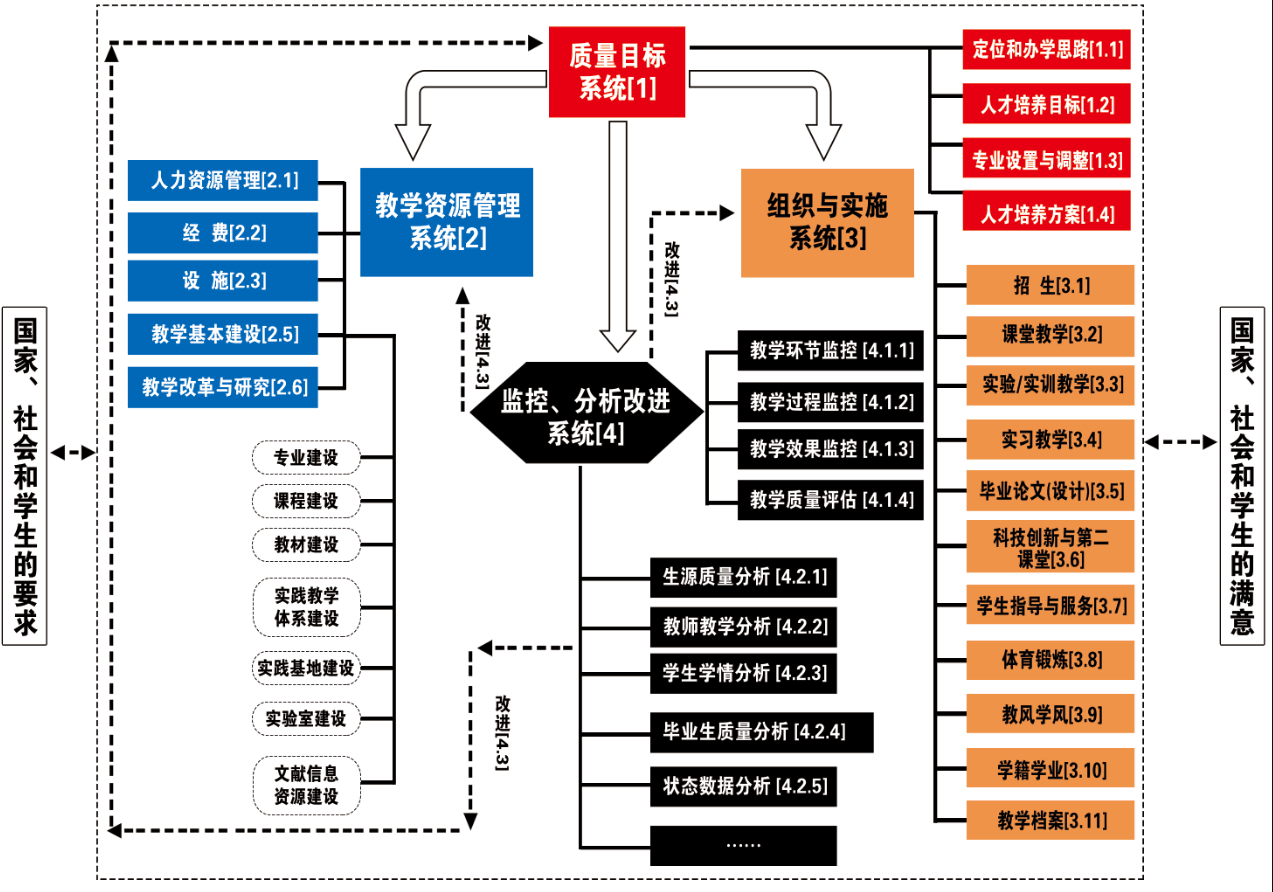 图4 学校质量监控与保障体系运行总流程（二）教学专项评估1.开展本科专业评估学校在省内高校率先开展大规模专业评估工作。在前期广泛调研、充分探讨的情况下，结合学校实际制定了《西安文理学院专业评估方案》，确定了以专业定位、目标与培养效果的达成度为主线，以教师和学生为主体，以课程为纽带和载体，以教学资源和质量持续改进为保障的专业评估指标体系，包括6+1项一级指标，29项二级指标，79项主要观测点，围绕专业建设基本要素，以结果为导向，定性与定量相结合，用数据支撑和事实判断，实施分类评价。2016年11月和2017年3月先后进行两轮专业评估，邀请57位校内外专家对学校45个本科专业的建设现状进行深入、全面的评估考察。两轮专业评估中，专家组先后深度访谈了校领导、主要职能处室负责人、学院负责人、专业负责人、教师、学生等共120人次，听取专业汇报45场，随机听课看课156门，调阅毕业设计（论文）686份,抽查了164门课程的试卷6,560份，抽查了教学大纲、实验报告、学年论文等教学资料，查阅了学校发展规划、教学管理制度、师资情况、专业经费投入等各类支撑材料1,000余份,分别召开了各教学单位领导班子、教师、学生等座谈会共135场,参加座谈会人员共计900余人，撰写专业评估报告45份，撰写小组评估意见11份，撰写专业评估分析报告1份。在学院层面逐专业召开反馈交流会，与被评估专业一对一进行交流和反馈，深度剖析问题并总结经验。在学校层面撰写专业评估分析报告，并召开由全体校领导、职能部门负责人、二级学院负责人、各教研室主任及教师和学生代表100余人参加的本科专业评估分析汇报会，对评估指标中29个可量化的观测点进行定性与定量相结合的深度分析，指出学校目前在师资队伍、课程建设、教学资源、学生发展和培养效果以及专业管理与持续改进等方面存在的问题，并提出改进意见。专业评估全面考察了学校的专业建设现状，为加强专业内涵建设、增强专业特色、提升专业建设水平提供了充分的事实依据。 2.开展试卷专项评估通过持续开展试卷评估等专项评估工作，对教学过程的规范性、有效性和培养目标的达成情况进行监控、分析与评价。学校的教育教学质量专项评估工作已逐渐形成体系，构成学校教育教学质量保障体系的重要组成部分。试卷及试题专项评估指标涉及试卷的命题、组考实施、成绩评定、试卷分析、存档管理等环节。根据学校本科教育教学的发展，评估指标的侧重点从最初强调规范性逐渐向专业定位和人才培养目标的达成，强调教师教学能力和学生的知识运用、综合分析能力等内涵质量转化，形成学院自评-督导专家抽查评估的程序模式。本次试卷专项评估整理清查了2016-2017两个学期的期末试卷，依照以往试卷专项评估工作反馈意见，逐项查看问题的整改情况。本次试卷评估共抽调153门课程，占课程门数总数的32.5%，5,700余份试卷，形成学院反馈意见10份，小组反馈意见6份。试卷评价结果优秀9.9%，良好37.1%，合格40.1%。（三）日常监控及运行情况1.扩大评教评学工作覆盖面，提升有效度。修订和完善评价指标，改进工作方式，扩大教师学生的参与面，本年度共组织开展了两次评教和两次评学工作，参与学生14,370人，123,730人次，覆盖2014-2017级学生、教师、课程面达到80%以上，及时向教务部门和二级学院反馈评价结果，落实评价结果的使用，督促改进提高。2.开展分类听（评）课活动。继续在校领导、校院教学督导、各学院领导班子成员、教研室、实验室（中心）主任、党政部门处级干部中开展分类听（评）课活动，听评课3,000余节。从课堂教学、教风学风、学生学习、条件保障等方面着手，深入教学一线，了解教学、服务教学、提升教学管理水平。 3.教学基本状态采集。学校在完成2016年教学基本状态采集工作基础上，按照省教育厅和西部高等教育数据中心要求，对2017年部分数据内容的采集时间和要求进行了调整，对采集任务重新进行了划分，本年度共采集数据表100张，数据项近1,000个，专业数据、教工数据、学生数据下探到底。在数据采集基础上撰写《西安文理学院教学状态数据分析报告》，对数据进行分析和对比，找出问题与差距，分析重点指标的发展趋势，实现教学质量监控的常态化，为学校的自我整改和自我完善提供依据，使提高教学质量落到实处。4.开展毕业论文（设计）英文摘要专项审核工作为保障毕业论文（设计）质量，2017年6月联合教务处和外国语学院开展对2017届毕业论文（设计）“英文摘要”部分的专项审核工作，组织72名英语专业教师对2017届87个毕业班2,916份毕业论文的英文摘要部分逐份精读与批注，提出审读意见。六、学生学习效果（一）学生学习满意度情况开展学生学习满意度的调查，通过对全校不同专业、不同年级的800名学生发放调查问卷，了解现在学生对于学校学生工作的整体满意度情况。问卷涵盖四个方面：学习与成长、资助与帮扶、公寓管理与服务、心理健康教育。通过调查分析，学生对于这四方面的工作总体给予了较高的评价，满意度为91.54%。（二）学生毕业率、学位授予率情况2017届应届本科生总人数3,364人，其中毕业生3,326人，结业生38人，授予学位人数3,267人，授予学位率98.23%。未授予学位的原因主要集中在重修门次超出学校规定门次、全国大学英语四级考试成绩未达标、受留校察看及以上处分等三类情况。本年度通过开展学位预警，加强过程管理，强化学位工作业务培训及政策宣传，学位授予率较上年有明显提升。（三）考取研究生情况2017年考研人数201人，考研录取率为6%，相较2016年增加了83人，提高了2.1个百分点。（四）体质测试达标率学校根据《学生体质健康标准》，每年对全校学生开展体质监测。2017年学生体质测试合格率为74.61%，较2016年提高了6.67个百分点。 （五）学科竞赛获奖情况2016-2017学年，学生获得省部级以上奖励315项。包括2016全国大学生数学建模竞赛国家二等奖2项，省级二等奖8项；第三届中国“互联网+”大学生创新创业大赛陕西赛区金奖1项，铜奖3项；第十一届西安高新“挑战杯”陕西省大学生课外学术科技作品竞赛中获得一等奖1项，二等奖5项，三等奖6项；第二十届“外研社杯”全国大学生英语辩论赛（华西赛区）三等奖2项，“外研社杯”全国英语大赛陕西赛区二等奖1项，三等奖5项；第十一届全国大学生化工设计竞赛全国二等奖1项，三等奖1项，西北赛区三等奖2项；第十二届全国大学生“恩智浦”杯智能汽车竞赛西部赛区二等奖3项、优胜奖2项；第十一届全国大学生“西门子杯”中国智能制造挑战赛国家级二等奖1项，三等奖1项，西部赛区二等奖2项，优胜奖3项。学生获得专利20项，发表论文64篇，其中核心一3篇，核心二11篇，普通50篇。学校继续扩大学生交流范围，采取积极措施，调动各方积极因素，拓展更多渠道，创建更多的适合学生交流学习的项目。2016-2017学年学校向美国莱特州立大学派送11名学生、向日本城西国际大学派送19名学生、赴美带薪实习9名学生、赴日带薪实习12名学生、赴香港科技大学访学5名学生、赴马来西亚交流51名学生、赴台湾岭东科技大学及侨光科技大学10名学生、赴匈牙利2名学生，派送38名学生赴泰国南邦地区、阿尔巴尼亚中小学实习，受到当地中小学好评。学校接收泰国、中亚地区留学生68人。（六）就业情况学校2017届本科毕业生人数为3,326人，3,041人，较2016年增幅9.37%，超过全省平均增幅。截止8月30日，我校2017届毕业生初次就业率达到90.56%，较2016年提高1.64个半分点。表15  2017年各本科专业毕业生就业情况统计表2017届本科毕业生已就业3,012人，其中在政府机构的有42人，占已就业本科生的1.4%；事业单位180人，占5.98%；在企业就业的有2,327人，占77.25%；在部队就业的有1人，占0.03%；灵活就业的有216人，占7.17%；参加国家地方项目就业的有9人，占0.3%；201名毕业生参加升学（考研），占6.67%；出国34人，占1.13%。就业单位以中小企业为主，呈现多元化分布，反映出在全省及西安市中小微企业迅猛的发展态势下，我校人才输送与市场需求相匹配。表16  2017届本科毕业生就业去向统计表2017届本科毕业生在陕西省内就业达79.71%，符合学生来源状况。毕业生就业地区占比最高的是国内省会城市达67.21%，其中北京、上海、广州、深圳等一线城市就业占比5.63%，西安市就业占比达63.05%，共计1,758人。符合学校“地方性、应用型、开放式”的办学定位，为西安市2017年“五年留百万大学生”计划贡献率较大。2017届本科毕业生就业行业分布中，信息技术业及制造业占比29.91%，教育行业占比24.17%，文化、体育和娱乐业占比7.89%，能源化工、生物技术等相关行业占比38.03%。由此看出，学校按照西安国际化大都市建设和丝绸之路经济带新起点建设的要求，结合西安经济产业发展态势，整合专业结构，人才培养结果对地区行业贡献度较大。（七）社会用人单位对毕业生评价情况学校对353家用人单位进行了满意度调查，调查内容包括合作沟通能力、自学能力、职业道德、实际动手能力、职业能力、专业知识、综合素质等方面。用人单位普遍对我校毕业生各项能力感到满意，满意度为91.8%。七、特色发展（一）实施以“教学科研提升”为主题的学校年度目标任务学校以教学、科研为中心，将2017年确定为“教学科研提升年”。围绕专业建设、课程建设、教育教学方法改革、应用性科学研究等，学校党委多次召开专题会、论证会，确定了101项提升年项目，其中基础核心类57项，服务保障类44项。建立了“季度自查报告、半年检查通报、全年量化考核”工作机制，充分发挥督查考核作用，推动项目落到实处。全年共获各级各类课题278项，其中省部级以上科研项目立项78项（其中国家自然基金4项、社科基金1项），全年科研经费达到3,546万元；7个专业（学前教育、汉语言文学、应用化学、软件工程、旅游管理、机械设计制造及其自动化、数学与应用数学）获批省级一流专业。（二）深入优化专业结构，积极培育专业特色学校结合西安市产业结构调整方向和战略性新兴产业、现代服务业的发展，以特色、重点、综合改革试点和重点学科支撑的专业作为主导，引领一般应用型专业转型发展，按照行业技术领域内的职业群整合构建专业集群，形成了高新技术专业集群、先进制造专业集群、旅游文化专业集群、现代服务专业集群和师范教育专业集群，进一步丰富和发展了具有我校特色的专业格局，促进了专业的可持续发展。学校构建了专业结构动态调整机制，出台了《西安文理学院本科专业调整实施意见》和《西安文理学院本科新专业设置与建设管理办法》，通过专业评估及协议就业与考研率、转入与转出率、第一志愿与报到率、生师比与学费调节率，对专业进行评估和调整，评估指标不理想的专业采取阶段性预警、限招、隔年招和撤销等措施。近三年，学校共限招专业8个，隔年招专业5个，撤销专业2个，新办专业8个，引导传统专业调整专业定位和建设思路，适应社会需求。2017年，制定了《西安文理学院学生转专业及大类专业分流管理办法》，将转专业人数作为了评价专业办学实力的一项重要指标。根据“强化应用、产教融合、服务地方、彰显特色”的专业发展原则，学校以争创省级一流专业为目标，通过项目驱动提高专业建设水平。2016年，学校成立了西安文理学院“校企合作、产教融合”工作领导小组和创新创业教育中心， 截止2017年，共遴选出教育部VR世界联合实验室、国产科学仪器应用示范（陕西）中心、东西部联盟智慧树从吾课栈、西安文理学院创新工坊等14个示范性项目入驻学校产教融合示范中心。在此基础上，学校创客空间获批为国家级创客空间，获批陕西省一流建设专业1个、一流培育专业6个，项目驱动在专业特色形成方面初见成效。（三）持续推进课程综合改革，重点打造在线开放课程为进一步推进课程建设，特别针对公共基础课和专业核心课，学校深入开展在教学方式、教学内容、考核方式、教学资源建设等方面的课程综合改革，出台了《西安文理学院深化课程建设实施意见》和《西安文理学院课程建设管理办法》，实施了项目驱动战略。自2015年起专门设立了SPOC课程建设项目，在传统教学改革项目中，向课程综合改革项目倾斜，2017年新设置了课程改革专项，数量上在2016年的基础上翻了一番，同时，先后与智慧树、超星尔雅、雨课堂等国内知名专业课程开发公司建立了合作关系，服务于在线课程的开发制作。近三年，累计开展SPOC精品课程建设项目30项，重点课程综合改革项目127项，其中涉及专业核心课67门，课程群建设16项，公共基础课13门。2017年，学校建成165间智慧教室，并及时组织各学院任课教师共计500人次进行现场学习培训，完成智慧教室使用培训，切实改善了我校教师的授课环境，受到广泛好评；确定49门课程开展线上线下混合式教学，并取得较好的教学效果；4门课程获批陕西省教师教育类在线开放课程项目立项；立项建设3门学校特色在线开放课程，在此基础上培育中省级在线开放课程。（四）深化教育教学改革，精心培育教学成果学校以教学研究立项推动教学改革深入开展。针对教育教学过程中存在的问题，编制研究立项指南，指导教研项目紧扣主题。学校将两年立项改为每年立项一次，加大了政策激励与经费支持，并将研究重心由宏观层面的教学改革转移到微观层面，尤其是课程建设。2017年，为配合学校深化改革，落实校院两级管理，首次将教学研究立项下放到二级学院，充分调动二级学院一线教师参与教学改革。近三年，共启动校级专业综合改革试点项目7项、教改项目246项和精品教材培育项目40项。2017年，我校获批省级教学改革研究项目3项，教育部“产学融合、协同育人”项目3项。2017年学校组织评选了第七届校级优秀教育教学成果奖，共评出校级教学成果奖21项，这些优秀成果集中体现了学校在高等教育教学改革方面取得的成绩和进展，并将进一步推动广大教师和教学管理工作者不断深化教学研究和改革实践，着力提高人才培养质量。八、存在的突出问题及其改进措施（一）上一年度存在问题及整改落实情况学校在上一年度质量报告中,针对师资队伍的实力、产学研支撑应用型人才培养、创新创业教育等方面提出了面临的三方面问题。其中，经过一年的整改，专任教师的数量有了增加，生师比由19.06:1降到18.33:1，双师型教师数量由94人增加到172人，学校将在此基础上进一步提升教师的教学科研能力。学校进一步加大校企校政合作力度，通过实施产教融合项目，引入多家企业入驻校园，使行业企业参与到人才培养过程中来，专业群建设与西安产业群对接得到进一步加强。学校成立了创新创业教育中心，初步构建了“通识—训练—实践”三级创新创业教育体系，从组织管理体系、课程体系、实践体系、服务保障体系、评价体系五个方面探索建设创新创业教育生态体系。（二）存在的突出问题及努力方向1.人才培养中心地位的保障力度有待进一步加强具体表现：学校实施了以“教学科研提升”为主题的年度目标任务，更加突出人才培养的中心地位，专注内涵建设，但仍然存在职能部门服务人才培养的意识不强、措施不多，现有的保障人才培养中心地位的政策、制度执行不到位等情况。改进措施：一是持续开展高等教育理念大讨论，牢固树立人才培养中心地位的意识和“办学以教师为主，教学以学生为主”的理念；进一步落实“一章八制”，发挥学术机构在学校重大决策中的作用，依法推进“教授治学、专家治校”。二是抓住人才培养中心任务，深入推进校院两级管理为核心的学校教育教学综合改革，激发学校统筹下的学院办学活力；加强学校各项工作的统筹，在经费投入、资源配置优先保障人才培养的前提下，有序开展其他工作。2.专业实力和专业特色有待加强具体表现：部分专业方向仍需进一步明晰，行业企业合作参与专业建设的深度待进一步加强，部分专业特色有待进一步培育和凝练。改进措施：一是以陕西省“一流专业建设”为契机，围绕服务大西安建设,错位发展、特色发展，设立专业指导委员会，对现有专业需求进行论证，不断完善产业对接机制，深化“校企合作、产教融合”工作，逐步形成行业企业与专业发展高度融合态势，彰显专业应用性鲜明特色。二是按照“人才培养方案—课程教材—教学队伍—教学内容—教学方法改革”一体化专业建设思路，切实加强专业内涵建设。三是加强专业负责人制度建设和实施，优化专业教师结构，加强骨干教师的培训。四是在设立常规专业建设经费的基础上，以专项项目的形式，保障优势和新办专业建设经费。3.教学改革成效和课程建设还需加强具体表现：教师教育教学研究的水平和层次有待提高；部分教师课堂教学方法单一，手段陈旧，线上线下结合等应用型课堂教学改革力度成效有待进一步提升。改进措施：一是健全相应的保障激励机制。完善教师业绩考核考评机制和激励机制的建设，在分配政策、职称晋升、岗位聘任等方面向教学效果好的教师倾斜，进一步激发广大教师从事教学研究与改革的积极性。二是加强对教学改革项目的过程管理和结题验收管理。重点支持培养模式和教学方法、考试改革项目，鼓励和支持教师根据自己在教学一线遇到的实际问题，广泛开展有针对性的教学研究，并从学校层面出台措施，促进教研成果的推广应用。同时加强课题中期考核、结题验收和成果推广的制度保障，确保产出高质量的教学研究成果并及时应用于人才培养实践。三是深入开展课程综合改革。按照学校课程建设规划，加大在线开放课程建设力度，鼓励教师不断转变课程教学观念，更新教学内容，创新考核方式，建设教学资源，积极推行情景式教学、探究式教学、案例式教学、现场教学、虚拟教学、线上线下翻转课堂等一系列新型教学方法，使教师从讲授转变为引导，使学生从被动学习转变为主动学习，切实提高学生分析问题，解决问题的能力。陕西省高等学校2016-2017学年本科教学质量报告支撑数据表学校：西安文理学院填报                 时间：2017年12月28日序号所在学院专业名称审批时间授予学位已毕业学生届数招生状态1人文学院汉语言文学1990文学24在招2人文学院汉语国际教育2008文学5在招3人文学院秘书学2008文学3在招4人文学院广告学2011文学0在招5人文学院文物与博物馆学2016历史学0在招6人文学院历史学2004历史学10在招7外国语学院英语2003文学11在招8外国语学院日语2009文学4在招9外国语学院翻译2017文学0新办专业10信息工程学院数学与应用数学1990理学24在招11信息工程学院信息与计算科学2010理学3在招12信息工程学院计算机科学与技术2003工学10在招13信息工程学院物联网工程2014工学0在招14信息工程学院软件工程2007工学7在招15信息工程学院电子信息工程2003工学10在招16信息工程学院电子商务2016工学0在招17机械与材料工程学院物理学2003理学10在招18机械与材料工程学院应用物理学2006理学7当年停招19机械与材料工程学院测控技术与仪器2009工学4在招20机械与材料工程学院材料科学与工程2015工学0在招21机械与材料工程学院机械设计制造及其自动化2004工学9在招22机械与材料工程学院自动化2006工学7在招23机械与材料工程学院机器人工程2017工学0新办专业24机械与材料工程学院光电信息科学与工程2017工学0新办专业25化学工程学院化学2003理学10在招26化学工程学院应用化学2005理学8在招27化学工程学院化学工程与工艺2009工学4在招28生物与环境工程学院生物科学2003理学10在招29生物与环境工程学院园艺2005农学8在招30生物与环境工程学院环境生态工程2013工学1在招31生物与环境工程学院自然环境地理2016理学0在招32经济管理学院公共事业管理2004管理学9在招33经济管理学院会计学2005管理学9在招34经济管理学院市场营销2006管理学7在招35经济管理学院旅游管理2004管理学10在招36经济管理学院经济与金融2016经济学0在招37艺术学院视觉传达设计2003艺术学10在招38艺术学院美术学2004艺术学9在招39艺术学院音乐学2005艺术学8在招40艺术学院音乐表演2006艺术学7在招41艺术学院数字媒体艺术2013艺术学1在招42艺术学院公共艺术2014艺术学0在招43艺术学院戏剧影视文学2004艺术学9在招44师范学院体育教育2003教育学10在招45师范学院小学教育2008教育学3在招46师范学院学前教育2008教育学3在招47政治学院应用心理学2005理学8在招48政治学院思想政治教育2003法学10在招学科类别专业数计划数录取数一志愿录取数一志愿录取率报到数报到率理工271,4131,42877754.41%1,38897.2%文史1364666840160.03%66499.4%艺术文5196200200100%19999.5%艺术理5171717100%1694.12%体育1575757100%57100%合计512,3292,3701,45261.27%232498.06%年份层次科类分数分数2016年最低分高二本线2015年最低分高二本线2017年本科文史类最高分56334262017年本科文史类最低分49334262017年本科理工类最高分56229232017年本科理工类最低分4322923人数二级学院在校生人数在校生人数专任教师人数人数二级学院本科（含专升本）专科专任教师人数机械与材料工程学院1,361046经济管理学院1,661063信息工程学院2,247086化学工程学院910036人文学院1,183060生物与环境工程学院741041艺术学院1,539095师范学院1,783606130外国语学院601094马克思主义学院185035文化艺术教育中心006继续教育学院001合计12,211606693学年教授教授教授副教授副教授副教授学年总人数上课人数占比（%）总人数上课人数占比（%）2016-2017857790.5928925788.93年度教学总经费（万元）日常运行总支出（万元）本科专项教学经费（万元）本科实验经费本科实验经费本科实习经费本科实习经费年度教学总经费（万元）日常运行总支出（万元）本科专项教学经费（万元）总值(万元)生均(元)总值(万元)生均(元)20164,798.422,387.792,410.62278.57228.13157.88129.29项  目教学用房总面积实验室用房面积行政办公用房面积学生宿舍学生食堂体育馆图书馆面积(m2)121,31433,08344,00187,32212,294.156,89230,210生均面积(m2)9.472.583.436.810.960.542.36年度设备总值（万元）新增教学科研仪器设备值（万元）新增设备比例（%）折合在校生数（人）生均设备值（元）201718,623.573,389.1822.2514,077.613,229年 度折合在校生数（人）总册数总册数当年进书量当年进书量生均纸质图书（册）年 度折合在校生数（人）纸质类（册）电子类（种）纸质类（册）电子类（册）生均纸质图书（册）201614,078150,33742,127,73721,202172,492106.79课程总门次/门数课程总门次/门数3,476/1,526总工作量（学时）总工作量（学时）340,480教  授平均上课门次/门数4.83/2.60教  授平均工作量（学时）270副教授平均上课门次/门数5.25/2.37副教授平均工作量（学时）320讲  师平均上课门次/门数4.46/2.07讲  师平均工作量（学时）335助  教平均上课门次/门数5.5/2.64助  教平均工作量（学时）240学期学生对教师的教学评价情况学生对教师的教学评价情况学生对教师的教学评价情况学生对教师的教学评价情况学生对教师的教学评价情况学期参评教师人数优秀（%）良好（%）中等（%）平均分2016-2017（1）67468.4325.845.4292.092016-2017（2）59959.4832.957.491.97年级评价结果评价结果评价结果评价结果优良率（%）年级平均分优秀（%）良好（%）中等（%）优良率（%）201485.7130.9231.9829.0062.9201586.1534.6431.6526.4169.29201684.7729.5930.7528.8260.34专业类别评价结果评价结果评价结果评价结果优良率（%）专业类别平均分优秀（%）良好（%）中等（%）优良率（%）文史87.1739.7733.1023.0172.87理工82.6016.1526.3343.3642.48艺体87.3444.0731.5118.7375.58合计85.8833.5531.4527.2965.00教材名称作者出版社备注《高等数学》杨渭清复旦大学出版社主编《舞蹈》卢  洋陕西师范大学出版社主编《网页设计与制作（第2版）》雷伟军人民邮电出版社主编《SSM企业级框架实践》张宁彬中国水利水电出版社主编《微课/翻转课堂的设计制作与应用》李会功清华大学出版社主编《插花与花艺设计基础》马  兰延边大学出版社主编《微观经济学》孙小民西北大学出版社主编《中国共产党廉政建设史纲》刘淑霞中国政法大学出版社主编序号校内专业名称应届毕业生数应届就业人数初次就业率1汉语言文学11710892.31%2历史学403690.00%3秘书学464086.96%4汉语国际教育322887.50%5广告学454191.11%6数学与应用数学867486.05%7信息与计算科学787292.31%8电子信息工程1058883.81%9计算机科学与技术14914093.96%10软件工程17216193.60%11公共事业管理11100.00%12会计学21818685.32%13市场营销554989.09%14旅游管理12811791.41%15英语17816693.26%16日语292896.55%17物理学333193.94%18应用物理学534992.45%19机械设计制造及其自动化1109990.00%20自动化726691.67%21测控技术与仪器676089.55%22化学534992.45%23应用化学11711295.73%24化学工程与工艺897988.76%25生物科学878091.95%26园艺716287.32%27环境生态工程403382.50%28地理科学373697.30%29数字媒体艺术433479.07%30视觉传达设计987980.61%31美术学826984.15%32音乐学666293.94%33音乐表演232191.30%34戏剧影视文学534584.91%35体育教育616098.36%36小学教育17417097.70%37学前教育35232391.76%38思想政治教育655787.69%39应用心理学11100.00%合计3326301290.56%总数政府机构事业单位企业部队灵活就业出国升学参加国家地方项目就业其他3012421802327121634201902016年2017年学生基本情况全日制在校生人数全日制在校生人数本科生本科生1225612211学生基本情况全日制在校生人数全日制在校生人数硕士生硕士生00学生基本情况全日制在校生人数全日制在校生人数博士生博士生00学生基本情况毕业生毕业生当年应届本科生人数当年应届本科生人数30873364学生基本情况毕业生毕业生当年应届本科生毕业人数当年应届本科生毕业人数30413326学生基本情况毕业生毕业生当年应届本科生学位授予人数当年应届本科生学位授予人数29793267学生基本情况毕业生毕业生当年应届本科生初次就业人数当年应届本科生初次就业人数27043012学生基本情况毕业生毕业生当年应届本科生攻读研究生人数当年应届本科生攻读研究生人数118201学生基本情况留学生教育及本科生海外交流培养情况留学生教育及本科生海外交流培养情况接收本科留学生人数接收本科留学生人数00学生基本情况留学生教育及本科生海外交流培养情况留学生教育及本科生海外交流培养情况本科生赴国外学习人数本科生赴国外学习人数73157学生基本情况本科生获省级及以上课外竞赛奖励项目数本科生获省级及以上课外竞赛奖励项目数本科生获省级及以上课外竞赛奖励项目数本科生获省级及以上课外竞赛奖励项目数314315学生基本情况本科生获省级及以上课外竞赛奖励人次数本科生获省级及以上课外竞赛奖励人次数本科生获省级及以上课外竞赛奖励人次数本科生获省级及以上课外竞赛奖励人次数499438学生基本情况本科生体质测试达标率本科生体质测试达标率本科生体质测试达标率本科生体质测试达标率67.5%74.61%学生基本情况学生学习满意度学生学习满意度学生学习满意度学生学习满意度90.77%91.54%学生基本情况用人单位对毕业生的满意度用人单位对毕业生的满意度用人单位对毕业生的满意度用人单位对毕业生的满意度68.01%91.80%教师数量与结构职称结构职称结构正高级职称人数正高级职称人数7271教师数量与结构职称结构职称结构副高级职称人数副高级职称人数243265教师数量与结构职称结构职称结构中级职称人数中级职称人数309310教师数量与结构职称结构职称结构初级职称人数初级职称人数4642教师数量与结构年龄结构年龄结构35岁以下教师人数35岁以下教师人数157133教师数量与结构年龄结构年龄结构36-45岁教师人数36-45岁教师人数285300教师数量与结构年龄结构年龄结构46岁以上教师人数46岁以上教师人数258273教师数量与结构学历结构学历结构博士学历教师人数博士学历教师人数124130教师数量与结构学历结构学历结构硕士学历教师人数硕士学历教师人数359370教师数量与结构学历结构学历结构本科教师人数本科教师人数213201教师数量与结构学历结构学历结构专科及以下教师人数专科及以下教师人数45专业数量现有本科专业总数现有本科专业总数现有本科专业总数现有本科专业总数4648专业数量招生专业总数招生专业总数招生专业总数招生专业总数3842课程课程总门数课程总门数课程总门数课程总门数13001526课程必修课门数必修课门数必修课门数必修课门数691890课程选修课门数选修课门数选修课门数选修课门数609636课程课程门次总数课程门次总数课程门次总数课程门次总数36573476教授授课情况教授总人数教授总人数教授总人数教授总人数7285教授授课情况在岗教授人数在岗教授人数在岗教授人数在岗教授人数6983教授授课情况主讲本科课程的教授人数主讲本科课程的教授人数主讲本科课程的教授人数主讲本科课程的教授人数6977教授授课情况教授讲授的课程门次数教授讲授的课程门次数教授讲授的课程门次数教授讲授的课程门次数281372仪器设备教学科研仪器设备值教学科研仪器设备值教学科研仪器设备值总值(万元)15234.3918623.57仪器设备教学科研仪器设备值教学科研仪器设备值教学科研仪器设备值生均(元)10844.513229仪器设备当年新增教学科研仪器设备值（万元）当年新增教学科研仪器设备值（万元）当年新增教学科研仪器设备值（万元）当年新增教学科研仪器设备值（万元）1978.773389.18图书总册数总册数总册数总册数14821721503374图书生均册数生均册数生均册数生均册数105.5106.79图书电子图书、电子期刊种数电子图书、电子期刊种数电子图书、电子期刊种数电子图书、电子期刊种数17590712127737教学行政用房面积（平方米）总面积总面积总面积总面积158822165315教学行政用房面积（平方米）生均面积生均面积生均面积生均面积12.3412.9教学行政用房面积（平方米）实验室总面积实验室总面积实验室总面积实验室总面积3212533083教学行政用房面积（平方米）生均实验室面积生均实验室面积生均实验室面积生均实验室面积2.52.58经费投入本科教学日常运行总支出（万元）本科教学日常运行总支出（万元）本科教学日常运行总支出（万元）本科教学日常运行总支出（万元）2134.92387.79经费投入本科专项教学经费（万元）本科专项教学经费（万元）本科专项教学经费（万元）本科专项教学经费（万元）2043.192410.62经费投入本科实验经费（万元）本科实验经费（万元）本科实验经费（万元）本科实验经费（万元）298.64278.57经费投入本科实习经费（万元）本科实习经费（万元）本科实习经费（万元）本科实习经费（万元）231.87157.88省级及以上教学成果奖数量省级及以上教学成果奖数量省级及以上教学成果奖数量省级及以上教学成果奖数量省级及以上教学成果奖数量44专业综合改革试点项目数量专业综合改革试点项目数量专业综合改革试点项目数量专业综合改革试点项目数量专业综合改革试点项目数量33省级及以上教学团队个数省级及以上教学团队个数省级及以上教学团队个数省级及以上教学团队个数省级及以上教学团队个数77省级及以上精品课程或精品资源共享课数量省级及以上精品课程或精品资源共享课数量省级及以上精品课程或精品资源共享课数量省级及以上精品课程或精品资源共享课数量省级及以上精品课程或精品资源共享课数量1317人才培养模式创新实验区数量人才培养模式创新实验区数量人才培养模式创新实验区数量人才培养模式创新实验区数量人才培养模式创新实验区数量33省级及以上实验教学示范中心数量省级及以上实验教学示范中心数量省级及以上实验教学示范中心数量省级及以上实验教学示范中心数量省级及以上实验教学示范中心数量56学生毕业要求的总学分数学生毕业要求的总学分数哲学哲学哲学————学生毕业要求的总学分数学生毕业要求的总学分数经济学经济学经济学171171学生毕业要求的总学分数学生毕业要求的总学分数法学法学法学176176学生毕业要求的总学分数学生毕业要求的总学分数教育学教育学教育学163.7163.7学生毕业要求的总学分数学生毕业要求的总学分数文学文学文学169168学生毕业要求的总学分数学生毕业要求的总学分数历史学历史学历史学175175学生毕业要求的总学分数学生毕业要求的总学分数理学理学理学171.7171.7学生毕业要求的总学分数学生毕业要求的总学分数工学工学工学176.3176.9学生毕业要求的总学分数学生毕业要求的总学分数农学农学农学166.5166.5学生毕业要求的总学分数学生毕业要求的总学分数医学医学医学————学生毕业要求的总学分数学生毕业要求的总学分数军事学军事学军事学————学生毕业要求的总学分数学生毕业要求的总学分数管理学管理学管理学171171学生毕业要求的总学分数学生毕业要求的总学分数艺术学艺术学艺术学172.3172.3学生毕业要求的实践学分总数学生毕业要求的实践学分总数哲学哲学哲学————学生毕业要求的实践学分总数学生毕业要求的实践学分总数经济学经济学经济学45.445.4学生毕业要求的实践学分总数学生毕业要求的实践学分总数法学法学法学43.143.1学生毕业要求的实践学分总数学生毕业要求的实践学分总数教育学教育学教育学56.956.9学生毕业要求的实践学分总数学生毕业要求的实践学分总数文学文学文学4848学生毕业要求的实践学分总数学生毕业要求的实践学分总数历史学历史学历史学3737学生毕业要求的实践学分总数学生毕业要求的实践学分总数理学理学理学46.446.4学生毕业要求的实践学分总数学生毕业要求的实践学分总数工学工学工学54.454.4学生毕业要求的实践学分总数学生毕业要求的实践学分总数农学农学农学58.358.3学生毕业要求的实践学分总数学生毕业要求的实践学分总数医学医学医学————学生毕业要求的实践学分总数学生毕业要求的实践学分总数军事学军事学军事学————学生毕业要求的实践学分总数学生毕业要求的实践学分总数管理学管理学管理学47.547.5学生毕业要求的实践学分总数学生毕业要求的实践学分总数艺术学艺术学艺术学6161学生毕业要求的选修课学分总数学生毕业要求的选修课学分总数哲学哲学哲学学生毕业要求的选修课学分总数学生毕业要求的选修课学分总数经济学经济学经济学4646学生毕业要求的选修课学分总数学生毕业要求的选修课学分总数法学法学法学48.548.5学生毕业要求的选修课学分总数学生毕业要求的选修课学分总数教育学教育学教育学44.344.3学生毕业要求的选修课学分总数学生毕业要求的选修课学分总数文学文学文学46.846.8学生毕业要求的选修课学分总数学生毕业要求的选修课学分总数历史学历史学历史学57.557.5学生毕业要求的选修课学分总数学生毕业要求的选修课学分总数理学理学理学46.146.1学生毕业要求的选修课学分总数学生毕业要求的选修课学分总数工学工学工学41.641.6学生毕业要求的选修课学分总数学生毕业要求的选修课学分总数农学农学农学52.552.5学生毕业要求的选修课学分总数学生毕业要求的选修课学分总数医学医学医学————学生毕业要求的选修课学分总数学生毕业要求的选修课学分总数军事学军事学军事学————学生毕业要求的选修课学分总数学生毕业要求的选修课学分总数管理学管理学管理学48.648.6学生毕业要求的选修课学分总数学生毕业要求的选修课学分总数艺术学艺术学艺术学59.359.3